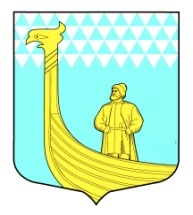 СОВЕТ ДЕПУТАТОВМУНИЦИПАЛЬНОГО ОБРАЗОВАНИЯ«ВЫНДИНООСТРОВСКОЕ СЕЛЬСКОЕ ПОСЕЛЕНИЕ»     ВОЛХОВСКОГО МУНИЦИПАЛЬНОГО РАЙОНАЛЕНИНГРАДСКОЙ ОБЛАСТИтретьего созыва РЕШЕНИЕ от «__1__ »   апреля  2019 года         № __25_О назначении и организации публичных слушаний по проекту решения Совета депутатов МО Вындиноостровское сельское поселение  «О внесении изменений в решение Совета депутатов муниципального образования Вындиноостровское  сельское поселение Волховского муниципального района Ленинградской области от 27.09.2017 года № 35 «Об утверждении Правил благоустройства территории муниципального образования Вындиноостровское сельское поселение Волховского муниципального района Ленинградской области»   В соответствии с Федеральным законом от 29.12.2014 N 456-ФЗ "О внесении изменений в Градостроительный кодекс Российской Федерации и отдельные законодательные акты Российской Федерации", Уставом муниципального образования Вындиноостровское сельское поселение, Положением о порядке организации и проведения публичных слушаний в МО  Вындиноостровское сельское поселение, утвержденным решением  совета депутатов муниципального образования Вындиноостровское сельское поселение от 24 января 2014 года №  4,  рассмотрев проект решения « О внесении изменений в решение Совета депутатов муниципального образования Вындиноостровское  сельское поселение Волховского муниципального района Ленинградской области от 27.09.2017 года № 35 «Об утверждении Правил благоустройства территории муниципального образования Вындиноостровское сельское поселение Волховского муниципального района Ленинградской области» совет депутатов муниципального образования   Вындиноостровское сельское поселение  РЕШИЛ: 1. Назначить дату и место проведения публичных слушаний по проекту решения Совета депутатов  МО Вындиноостровское сельское поселение  на 06 мая 2019 года в 16 час. 00 мин., в здании администрации  по адресу: д. Вындин Остров, ул. Школьная, д.1-а.2.  Утвердить состав комиссии по подготовке и проведению публичных слушаний  по проекту решения совета депутатов «О внесении изменений в решение Совета депутатов муниципального образования Вындиноостровское  сельское поселение Волховского муниципального района Ленинградской области от 27.09.2017 года № 35 «Об утверждении Правил благоустройства территории муниципального образования Вындиноостровское сельское поселение Волховского муниципального района Ленинградской области», приложение1.3. Опубликовать проект решения Совета депутатов «О внесении изменений в решение Совета депутатов муниципального образования Вындиноостровское  сельское поселение Волховского муниципального района Ленинградской области от 27.09.2017 года № 35 «Об утверждении Правил благоустройства территории муниципального образования Вындиноостровское сельское поселение Волховского муниципального района Ленинградской области» в средствах массовой информации  газете «Волховские Огни» и разместить на официальном сайте МО Вындиноостровское сельское поселение,  приложение 2.4. Назначить ответственным за сбор и обобщение предложений и замечаний населения по проекту решения Совета депутатов   «О внесении изменений в решение Совета депутатов муниципального образования Вындиноостровское  сельское поселение Волховского муниципального района Ленинградской области от 27.09.2017 года № 35 «Об утверждении Правил благоустройства территории муниципального образования Вындиноостровское сельское поселение Волховского муниципального района Ленинградской области» специалиста администрации МО Вындиноостровское сельское поселение –Семенову И.А. Предложения и замечания по проекту решения Совета депутатов « О внесении изменений в решение Совета депутатов муниципального образования Вындиноостровское  сельское поселение Волховского муниципального района Ленинградской области от 27.09.2017 года № 35 «Об утверждении Правил благоустройства территории муниципального образования Вындиноостровское сельское поселение Волховского муниципального района Ленинградской области»  принимаются в письменной форме по адресу:  д. Вындин Остров, ул. Школьная, д.1-а, Волховский район, Ленинградская область, (административное здание), каб. №1.           5. Комиссии По результатам проведения публичных слушаний по проекту решения Совета депутатов  «О внесении изменений в решение Совета депутатов муниципального образования Вындиноостровское  сельское поселение Волховского муниципального района Ленинградской области от 27.09.2017 года № 35 «Об утверждении Правил благоустройства территории муниципального образования Вындиноостровское сельское поселение Волховского муниципального района Ленинградской области»•    обобщить представленные предложения и замечания;•    направить в совет депутатов для рассмотрения замечаний и принятия решения.6. Настоящее постановление опубликовать в газете «Волховские Огни» и разместить на официальном сайте МО Вындиноостровское сельское поселение.7. Контроль за исполнением настоящего решения оставляю за собой.Глава муниципального образования                                         Сенюшкин А.А.Приложение 1к решению  совета депутатовмуниципального образования Вындиноостровское сельское поселение от «___»  ___________ . №                                                                    СОСТАВкомиссии по подготовке и проведению публичных слушанийПредседатель комиссии:Председатель комиссии:Председатель комиссии:Сенюшкин Андрей АлександровичСекретарь комиссииГлава МО Вындиноостровское сельское поселениеГригорьева Елена АлексеевнаГлава МО Вындиноостровское сельское поселениеГригорьева Елена АлексеевнаЧлены комиссии:Члены комиссии:Члены комиссии:Дмитриев Александр БорисовичТимофеева Марина Анатольевна             Дмитриев Александр БорисовичТимофеева Марина Анатольевна             депутат  совета депутатов муниципального образования  Вындиноостровское сельское поселениеглава администрации муниципального образования  Вындиноостровское сельское поселениеСеменова Ирина АлександровнаСеменова Ирина Александровнаспециалист администрации муниципального образования  Вындиноостровское сельское поселениеЧеремхина Екатерина Владимировна         Ведущий  специалист администрации муниципального образования  Вындиноостровское сельское поселение